Publicado en Madrid el 30/03/2020 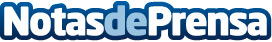 El lápiz cumple hoy 456 años más innovador que nunca y Sprout World lo celebraSprout World, la startup ecológica danesa sustituyó la clásica goma de borrar por una cápsula que devuelve el lápiz a la tierra convirtiéndolo en el invento más sostenible y acorde a la conciencia eco friendly de este tiempoDatos de contacto:Sprout World605065567Nota de prensa publicada en: https://www.notasdeprensa.es/el-lapiz-cumple-hoy-456-anos-mas-innovador-que_1 Categorias: Finanzas Comunicación Marketing Ecología Recursos humanos http://www.notasdeprensa.es